Отчёт МБОУ гимназии №69 о выполнении плана мероприятий по реализации программы «Антинарко» по пропаганде здорового образа жизни и профилактике вредных привычек в 2018 – 2019 учебном годуФормирование здорового образа жизни является одним из приоритетных направлений воспитательной работы МБОУ гимназии №69.Цель данного направления: формирование навыков активной психологической защиты учащихся от вовлечения в употреблении наркотиков, профилактика табакокурения, алкоголизма, токсикомании. При этом также формируются социальные навыки, необходимые для ведения здорового образа жизни.целях обеспечения реализации комплексных мер первичной профилактики молодежи, в гимназии систематизирована работа по профилактике наркомании, токсикомании, табакокурения, алкоголизма и пропаганде здорового образа жизни. Разработана программа комплексных мер по профилактике наркомании, токсикомании, табакокурения и алкоголизма среди учащихся МБОУ гимназии № 69 и план её реализации.Совместно со специалистом ГБУЗ «Наркологический диспансер» МЗ КК успешно реализуется план взаимодействия по данному направлению профилактики.В	2018-2019	учебном	году	совместно	проведены	следующиемероприятия:Информационный час «Мир без табака»	- 7 классы;Информационный час «Дыши легко»	- 8 классы;Социально – психологическая игра «На что потратить жизнь?»	- 9 кл.;Кинолекторий «Безопасность школьников в сети Интернет» - 6 классы;Интерактивная беседа «Тяжелые последствия «легких напитков» - 8 кл;Круглый стол «Вся правда о СПИДе» - 11 классы;Брейн – ринг «Здоровый образ жизни». -10 классы;Викторина «Тайны твоего здоровья». - 5 классы.Родительское собрание «Как вернуть ребенка в реальный мир?».	С целью профилактики вредных привычек в 2018 – 2019 году был заключен договор о совместной деятельности с «Центром профилактики вредных привычек в молодёжной среде» и реализован план совместных мероприятий. С обучающимися 9 – 11 классов проведены занятия по теме «Правда о наркотиках», "Формирование характера и наше будущее", «Жизненные цели и мечты», «Серьёзные последствия от несерьёзных отношений», "Негативное влияние и жизненные принципы", Профилактика ВИЧ/СПИД. "ЗППП. Что это?" и другие. 	В МБОУ гимназии №69 в течении года проводилась работа по формированию потребности и ведению здорового образа жизни, и профилактике вредных привычек. Этому способствовали следующие мероприятия:Уроки «Время доверять», на котором классные руководители рассказали о телефоне доверия, его истории и функциям. Учащимся напомнили не только Общенациональный детский телефон доверия, но и номера телефонов доверия школы, округа, города, края;Классный час «Умей сказать – НЕТ»;Была организована информационно-разъяснительная работа:беседа «Правила поведения в школе» в 1-11 классахакция «Уроки для детей и их родителей». В рамках акции проведены мероприятия:Месячник по профилактике табакокурения прошел в ноябре 2018 года. В рамках месячника были проведены мероприятия:Проведена акции «У нас в гимназии не курят»: в рамках которой ШУС изготовили браслеты «Я не курю!», организовали выставку – конкурс плакатов и слоганов «Спорт!», «Я голосую за здоровый образ жизни!», учитель изобразительного искусства Липская Т.В. с учащимися 6 – 7 классов оформила  выставку рисунков «Твой мир в ярких красках!», на уроках биологии состоялся просмотр видео сюжетов о вреде курения, употребления курительных смесей, алкоголя, о необходимости занятий  спортом. Учителя провели соревнования по баскетболу, волейболу, настольному теннису, кросс, специалисты СПС провели тренинги по профилактике табакокурения для учащихся 9 – 11 классов «Здоровый образ жизни», в начальной школе прошли уроки здоровья, конкурс рисунков «Мы за здоровье!». В рамках месячника профилактики вредных привычек проведеныКлассный час «Мы за здоровый образ жизни» с привлечением медицинских работников.Беседа «Скажи курению – нет!» в 6-11 классах;Работа волонтерского отряда для агитации за здоровый образ жизни (во время перемен и между сменами).Информационные тренинги для старшеклассников по профилактике табакокурения и употребления токсических курительных смесей.Изготовление учащимися 6 – 7 классов рекламных листовок «Мы за чистый воздух!».Организация выставки - конкурса учащимися 8 классов плакатов о вреде курения.Конкурс слоганов (6 классы) о вреде курении.Конкурс эссе-рассуждений «Курить – это не модно!» (9-10 классы).В начале 2018 – 2019 учебного года обучающиеся гимназии 7 – 11 классов гимназии в возрасте 13 - 17 лет проведено анонимное социально – психологическое тестирование. Накануне тестирования оформлен информационный стенд, с обучающимися и их родителями проведены классные часы и родительские собрания, на которых разъяснены цели и задачи 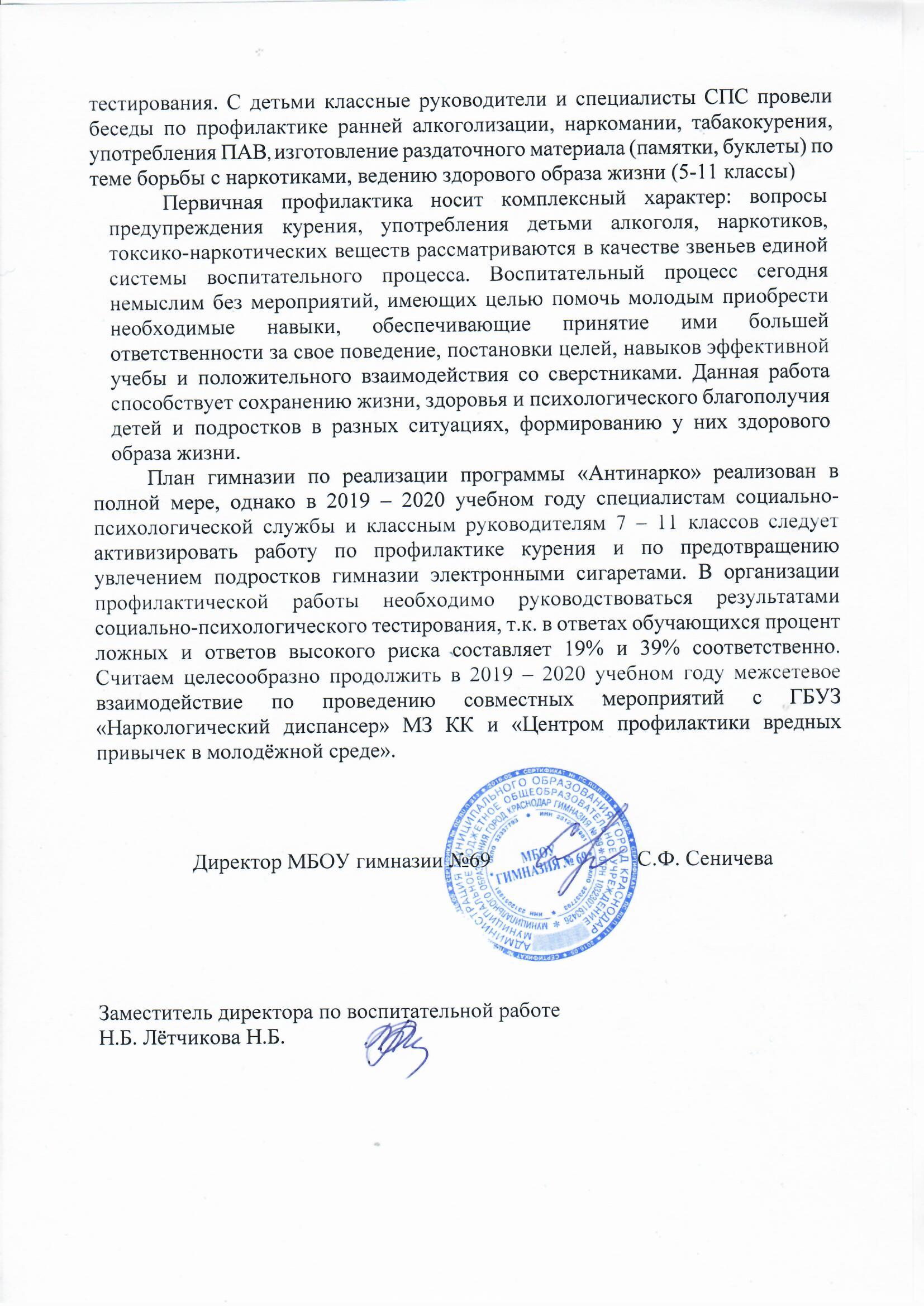 